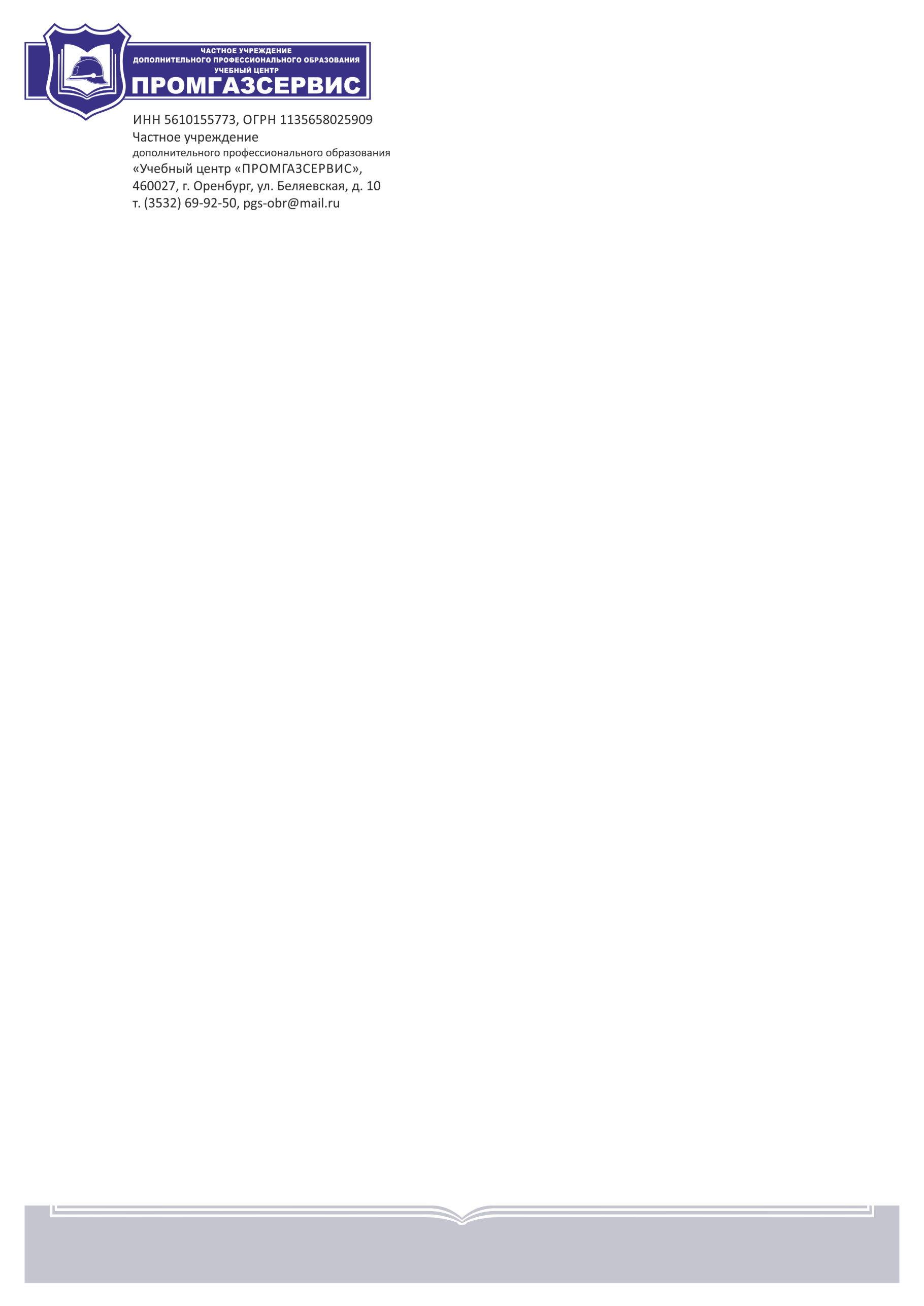 Карточка предприятияНаименование предприятия: Частное  учреждение дополнительного профессионального образования «Учебный центр «ПРОМГАЗСЕРВИС».Сокращенное наименование: ЧУ ДПО «УЦ «ПРОМГАЗСЕРВИС»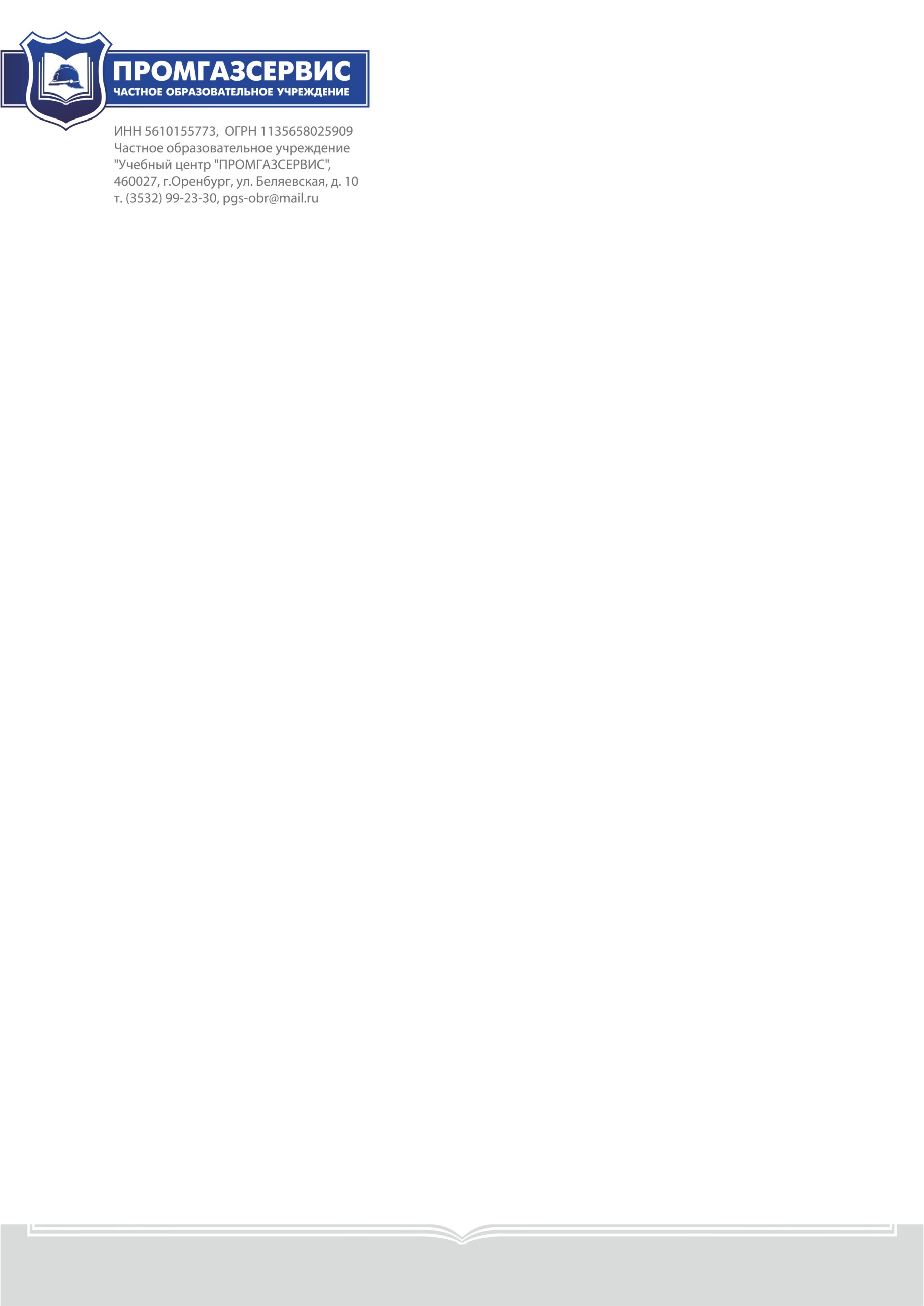 Юридический адрес:  . Оренбург, ул. Беляевская, 10тел. (3532) 69-92-50, 8(932)536-92-50e-mail: pgs-obr@mail.ru, сайт: ucpromgazservice.ru ИНН 5610155773;     ОГРН 1135658025909;       КПП 561001001, р/с 40703810529250000011 в Филиал «Нижегородский» АО «АЛЬФА-БАНК»к/с 30101810200000000824БИК 042202824ОКВЭД 80.42;   ОКПО 23847265;   ОКАТО 53401364000, ОКТМО 53701000Директор:   Бакалдина Евгения Валерьевна,  действует  на основании Устава